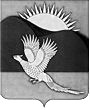 АДМИНИСТРАЦИЯПАРТИЗАНСКОГО МУНИЦИПАЛЬНОГО РАЙОНАПРИМОРСКОГО КРАЯПОСТАНОВЛЕНИЕО внесении изменений в административный регламентпредоставления администрацией Партизанскогомуниципального района муниципальной услуги «Выдача градостроительных планов земельных участков»,утвержденный постановлением администрацииПартизанского муниципального районаот 25.06.2012 № 622	Во исполнение постановления Правительства РФ от 30.04.2014              № 403 «Об исчерпывающем перечне процедур в сфере жилищного строительства», руководствуясь статьями 28, 31 Устава Партизанского муниципального района, администрация Партизанского муниципального районаПОСТАНОВЛЯЕТ:1. Внести изменения в административный регламент предоставления администрацией Партизанского муниципального района муниципальной услуги «Выдача градостроительных планов земельных участков», утвержденный постановлением администрации Партизанского муниципального района от 25.06.2012 № 622 (в редакциях от 23.11.2012 № 1237, от 11.12.2013 № 1195, от 31.07.2015 № 530), исключив пункты 2.10 и 2.11 в разделе 2 «Стандарт предоставления муниципальной услуги». 2.  Общему отделу администрации Партизанского муниципального района (Кожухарова) опубликовать настоящее постановление в газете «Золотая Долина» и разместить на официальном сайте администрации Партизанского муниципального района в информационно-телекоммуникационной сети «Интернет» (далее - официальный сайт)                       в тематической рубрике «Муниципальные правовые акты».23. Отделу архитектуры и градостроительства администрации Партизанского муниципального района (Холодков) привести вышеназванный административный регламент в соответствие с настоящим постановлением и разместить в новой редакции на официальном сайте              в тематической рубрике «Муниципальные услуги» и Реестре государственных услуг.Глава Партизанскогомуниципального района						       К.К.Щербаков21.12.2015         село Владимиро-Александровское                            № 876